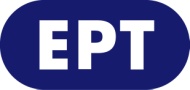 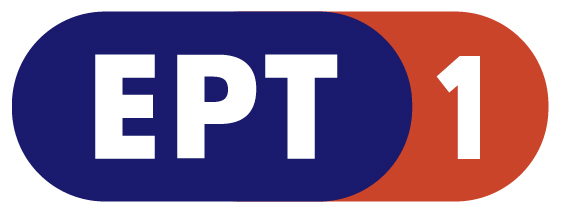 _________________________________________________________________________________________________________________________________________________________________________________________________________________________________                                                                                                                   Δευτέρα  17.02.2020                                                                                                                                                                                                                                                                                                                                                                                                                                                                                                                                                                                                                                                                                                                                                                                                                                                                                        Τροποποιήσεις προγράμματος ΕΡΤ1Το πρόγραμμα της ΕΡΤ1, αύριο - ΤΡΙΤΗ 18 ΦΕΒΡΟΥΑΡΙΟΥ 2020 (Τρίωρη Στάση Εργασίας ΕΣΗΕΑ 12:00 -15:00 & 24ωρη ΑΠΕΡΓΙΑ ΠΟΣΠΕΡΤ 06:00 – 06:00) τροποποιείται ως εξής:05.50  ΠΑΡΑΔΟΣΙΑΚΑ ΕΠΑΓΓΕΛΜΑΤΑ ΠΟΥ ΧΑΝΟΝΤΑΙ (Ε) WΕπιμορφωτική σειρά ντοκιμαντέρ, βασισμένη σε υλικό από το ομώνυμο βιβλίο του Αντώνιου Δαφέρμου.
Ζούμε σε μια εποχή μεγάλων κοινωνικο-οικονομικών ανακατατάξεων, εξελίξεων και αλλαγών που ολοένα αλλοιώνουν την εθνική μας φυσιογνωμία, τα ήθη και έθιμά μας, την γεωπολιτική ιδιομορφία μας. 
Στόχος της εκπομπής είναι να δείξει στον θεατή όχι μόνο επαγγέλματα μιας άλλης εποχής που χάνονται, αλλά και τη λειτουργία μιας ολόκληρης κοινωνίας.
Θα επισκεφθούμε πόλεις και χωριά και θα γνωρίσουμε τους εναπομείναντες που ασκούν ακόμα κάποιο παραδοσιακό επάγγελμα, το οποίο μέσα σε λίγα χρόνια έχει σχεδόν χαθεί ή έχει εκτοπιστεί από σύγχρονες μηχανές. Θα γνωρίσουμε τον κατσουνά, τον βαρελά, το μαχαιροποιό, τον πεταλωτή, τον βιβλιοδέτη, τον λατερνατζή κ.α. 
Θα δούμε τα εργαλεία και τον τρόπο που τα χρησιμοποιούν, αλλά και τι προβλήματα δημιουργεί ο σύγχρονος τρόπος ζωής στη δουλειά τους ή πώς θα μπορούσαν να μεταδώσουν τη γνώση τους σε κάποιο νεότερο. Και όλα αυτά σε συνδυασμό με λαογραφικά στοιχεία και σκηνές -από παλιό κινηματογραφικό αρχείο- που διαδραματίζονται την εποχή άνθισης του κάθε επαγγέλματος που γνωρίζουμε τα μυστικά του. 
Πρόκειται για μια εκπομπή που στους παλιότερους θα ξυπνήσει μνήμες και στους νεότερους θα προσφέρει γνώση.«Ο βιβλιοδέτης»Θα δούμε τον παραδοσιακό τρόπο δεσίματος βιβλίου σε μικρά παραδοσιακά βιβλιοδετεία. Στις μέρες μας, και παρά την εξάπλωση της τεχνολογίας, εξακολουθούν να υπάρχουν επαγγελματίες που ασχολούνται με τη χειροποίητη καλλιτεχνική βιβλιοδεσία. Επισκεφθήκαμε δύο απ’ αυτούς και μας παρουσίασαν τα στάδια μέχρι να πάρει το βιβλίο την τελική του μορφή. 

«Ο μαχαιροποιός»Το μαχαίρι είναι ένα αντικείμενο καθημερινής χρήσης που το βλέπουμε σχεδόν παντού. Όμως, ο παραδοσιακός τρόπος κατασκευής μαχαιριών έχει σιγά-σιγά εξαλειφθεί και λίγοι πια ακολουθούν αυτό το επάγγελμα. Ο μαχαιράς που συναντήσαμε μας δείχνει πως για να φτιάξεις ένα παραδοσιακό μαχαίρι, χρειάζεται μεράκι και φαντασία.
Παρουσίαση: Νίκος Κωνστάντης
Αρχισυνταξία-σενάριο: Αντώνης Δαφέρμος, Ειρήνη Δαφέρμου
Διεύθυνση φωτογραφίας: Θεοφάνης Παπαγεωργίου
Μοντάζ: Κώστας Κουράκος, Γιώργος Διδυμιώτης
Ηχοληψία: Αντώνης Λαύκας
Ενδυματολόγος: Θωμάς Δημητρίου, Μάγδα Κασάπογλου
Μουσική σύνθεση: Πατρικαρέας Γιάννης
Επιμέλεια μουσικής: Μαρία Χαλάτση, Βαγγέλης Μπαρκούζος
Διεύθυνση παραγωγής: Μαρία Κάμινα
Παραγωγή: ΑΛΦΑ ΔΥΝΑΜΙΚΗ Α.Ε.
Σκηνοθεσία: Δημήτρης Γιαχνής 06.45  ΟΛΑ ΓΙΑ ΤΟΝ ΚΗΠΟ (Ε)  WΣειρά ντοκιμαντέρ για τον κήπο, 18 επεισοδίων

Μια εκπομπή που επιχειρεί να μας μεταδώσει ό,τι πρέπει να γνωρίζουμε για να κάνουμε πιο όμορφο τον κήπο μας, το σπίτι, την βεράντα μας.Και αυτό δεν είναι δύσκολο. 
Με λίγες απλές συμβουλές μπορούμε όλοι να καλλιεργήσουμε τα δικά μας φυτά και να εντάξουμε έτσι στη ζωή μας το χρώμα, το άρωμά τους, την παρέα τους. 
«Κωνοφόρα» Δέντρα που χαρακτηρίζουν το ελληνικό τοπίο. Κυπαρίσσια, πεύκα, έλατα, κέδροι: τα πιο γνωστά μας κωνοφόρα. Δεν είναι όμως τα μόνα. Στο επεισόδιο αυτό ειδικοί μας συνιστούν διάφορα είδη κωνοφόρων τα οποία είναι κατάλληλα για μικρούς και μεγάλους κήπους, ακόμα και για γλάστρες. 
Σκηνοθεσία: Γιώργος Καγιαλεδάκης
Διεύθυνση Φωτογραφίας: Γιώργος Καγιαλεδάκης
Επιμέλεια Σεναρίου: Ευγενία Μαραγκού
Μοντάζ: Νικήτας Λέκκας
Παραγωγή: Τάσος Κατσάρης
Επιστημονικοί Σύμβουλοι: Ταξιάρχης Ανδριτσόπουλος, Γιάννης Γρυλλής07.15   ON THE ROAD (E)  WΤαξιδιωτική εκπομπή με επίκεντρο το αυτοκίνητο. Απευθύνεται όχι μόνο στους φίλους του αυτοκινήτου και τους λάτρεις του ταξιδιού, αλλά και σε οποιονδήποτε απολαμβάνει δράση, γέλιο και ανατροπές.Τα επεισόδια εκτυλίσσονται στην Ελλάδα και στο εξωτερικό. Ξεφεύγοντας από την παραδοσιακή συνταγή παρουσίασης μιας θεματικής εκπομπής, στοχευμένης αποκλειστικά στο μοντέλο του αυτοκινήτου και στα τεχνικά χαρακτηριστικά του, η εκπομπή ασχολείται με τον οδηγό. Ανακαλύπτουμε τις ανάγκες του, τον τρόπο με τον οποίο καλείται να ξεπεράσει φυσικά εμπόδια και τις ειδικές γνώσεις που οφείλει να επιδεικνύει σε ένα άγνωστο περιβάλλον.
«Κόνιτσα, 4Χ4, Κανόε Καγιάκ» Ανηφορίζουμε ως την Κόνιτσα του νομού Ιωαννίνων για να γνωρίσουμε τον τοπικό σύλλογο 4Χ4 και να δούμε τα οχήματα τους εν δράσει στην ιδιόκτητη πίστα τους. Ένας περιβαλλοντολόγος θα ανάλαβει να μας ενημερώσει για τη σχέση οδηγού και εθνικών δρυμών και θα ακολουθήσουμε μια δασική διαδρομή με αποκλειστικά περιηγητικό σκοπό. Έμπειροι Γερμανοί campers θα μας παρουσιάσουν το ιδανικό στήσιμο ενός camp site και θα μας εξηγήσουν πώς να αφήνουμε έναν χώρο όπως ακριβώς τον βρήκαμε. Η εκπομπή ολοκληρώνεται με την παρουσίαση του αθλητικού κανόε καγιάκ.

Παρουσίαση: Αλέξης Καπλάνης
Αρχισυντάκτης: Αλέξης Καπλάνης
Οργάνωση – Διεύθυνση Παραγωγής: Γιάννης Κοψιάς
Μοντάζ – Επιμέλεια Μουσικής: Δημήτρης Μάρης
Μοντάζ – Γραφικά: Νίκος Παπαδόπουλος
Μοντάζ – Μιξάζ: Κώστας Μακρινός
Βοηθός Σκηνοθέτη: Στέλα Αλισάνογλου
Σήμα Αρχής – Τέλους: Μάνος Κοκολάκης
Οπερατέρ: Ανδρέας Πετρόπουλος
Ηχολήπτης: Αλέξανδρος Σακελλαρίου
Σύμβουλος 4Χ4: Κώστας Λιάπης
Εκτέλεση Παραγωγής: XYZ PRODUCTIONS
Σκηνοθεσία: Νίκος Μιστριώτης 07.45 O,TI ΦΤΙΑΧΝΕΤΑΙ, ΤΟ ΦΤΙΑΧΝΕΤΕ (Ε)  WΤα μυστικά των κατασκευών για το σπίτι, το αυτοκίνητο, τον κήπο, τα hobby και ό,τι άλλο μπορεί να φτιάξει ένας άνθρωπος που καταπιάνεται με ό,τι φτιάχνεται επιχειρεί να μας μάθει αυτή η σειρά εκπομπών. Έτσι, θα γνωρίσουμε τα διάφορα εργαλεία και υλικά, αλλά και τον τρόπο που μπορούμε να επιδιορθώσουμε ή να κατασκευάσουμε «ό,τι φτιάχνεται» γρήγορα, εύκολα και με το σωστό τρόπο.Η υγεία, η ασφάλεια, η σωστή χρήση του κάθε εργαλείου, ο τρόπος λύσης του κάθε προβλήματος, η ανακύκλωση και η τάξη είναι κάποια από τα μηνύματα που η εκπομπή επιχειρεί να περάσει στο θεατή, ώστε να γίνει η επισκευή και η κατασκευή εύκολη, χαρούμενη και δημιουργική ασχολία για όλους. 
«Ξενάγηση στο εργαστήριο» Ο παρουσιαστής Σοφοκλής Μπαλτατζής μας ξεναγεί στο εργαστήριο. Τα εργαλεία είναι πολλά και θα τα χρησιμοποιήσει στις επισκευές και κατασκευές που θα κάνει. Μας περιγράφει από το μικρό σφυράκι μέχρι και τον αεροσυμπιεστή των 25 λίτρων που χρησιμοποιείται σε πολλές δουλειές στο σπίτι και στο εργαστήριο.Το αυτοκίνητο έχει την τιμητική του, καθώς θα μάθουμε πώς μπορεί ο καθένας μας να κάνει ανακαίνιση στις σιδερένιες ζάντες του. Δεν χρειάζονται πολλά εργαλεία και υλικά, αλλά λίγα και φθηνά. Σε λίγα λεπτά οι ζάντες γίνονται σαν καινούργιες! 
Παρουσίαση: Σοφοκλής Μπαλτατζής 
Αρχισυνταξία: Δήμητρα Ξυπολύτου
Σκηνογράφος: Μιχάλης Σδούγκος
Διεύθυνση φωτογραφίας: Γιώργος Γκότσης
Οργάνωση παραγωγής: Δημήτρης Ευαγγελόπουλος, Μανώλης Ευαγγελόπουλος
Διεύθυνση παραγωγής: Άλκης Λαζαρίδης
Μοντάζ: Γεωργία Κλίγκου
Ηχοληψία: Αντώνης Λαύκας
Φροντιστής: Γιώργος Σταματίου
Υπεύθυνη παραγωγής: Βασιλική Γαρουφάλλου
Βοηθός σκηνοθέτη: Δήμητρα Αγγελοπούλου
Παραγωγή: ΕΡΤ Α.Ε.
Εκτέλεση: ΣΤΟΥΝΤΙΟ ΑΛΦΑ Α.Ε. Σκηνοθεσία: Μαρία Μαρίνα Μπρίλη 08.15   ΙΣΤΟΡΙΕΣ ΠΡΑΓΜΑΤΩΝ (Ε)  W«Μετρό»Η παρουσίαση και η ουσιαστική κατανόηση της διαδικασίας παραγωγής αντικειμένων, αγαθών καθημερινής χρήσης, αποτελούν τον πυρήνα αυτής της σειράς ντοκιμαντέρ.Άνθρωποι που συμμετέχουν στην πολυτμηματική διαδικασία παραγωγής κάποιου αγαθού, περνούν από το παρασκήνιο στο προσκήνιο. Καταστάσεις και συνθήκες προεργασίας, που μέχρι πρότινος σπάνια φανταζόταν ή είχε τη δυνατότητα να μελετήσει ο θεατής, ξεδιπλώνονται σταδιακά, επιτρέποντάς του να κατανοήσει τι προηγήθηκε μέχρι κάποιο αγαθό λάβει την τελική του μορφή και φτάσει σ’ αυτόν.Τα επεισόδια της σειράς αντλούν τη θεματολογία τους από ποικίλους τομείς ενδιαφέροντος (το χώρο θεάματος και ψυχαγωγίας, την ένδυση, την τέχνη, τη διατροφή ή την τεχνολογία) που παρουσιάζουν την ελληνική πραγματικότητα, χωρίς να στερούνται διεθνών προτύπων παρασκευής. Ενδεικτικά αναφέρουμε την προετοιμασία ενός δελτίου ειδήσεων, την παρασκευή κρασιού, την προετοιμασία ενός κύριου πιάτου σε κάποιο εστιατόριο, τη δημιουργία ενός χαρακτικού.

«Μετρό» 
Σενάριο: Βίκυ Μπαρμπόρκα
Οργάνωση παραγωγής: Μαρία Λιβανού
Διεύθυνση φωτογραφίας: White Room
Μοντάζ: Νικόλας Τσάκος, Δημήτρης Τόλιος 
Μιξάζ-Sound Design: Στέλιος Κουπετώρης
Ηχοληψία: Στέλιος Κουπετώρης, Μάρκος Ζερβός 
Colour Correction: Μιχάλης Ρίζος
Έρευνα: Βίκυ Μπαρμπόρκα, Μαρία Λιβανού
Βοηθός παραγωγής: Άντζι Ξεζωνάκη
Γραφικά - Σήμα Αρχής: White Room 
Εκφώνηση: Βίκυ Μπαρμπόρκα
Εκτέλεση Παραγωγής: White Room 
Σκηνοθεσία: White Room 08.45   Ο ΔΡΟΜΟΣ ΕΧΕΙ ΤΗ ΔΙΚΗ ΤΟΥ ΙΣΤΟΡΙΑ (Ε)  WΟι δρόμοι μιας πόλης, της κάθε πόλης, είναι δεμένοι με τη ζωή μας. Στους δρόμους αυτούς γεννηθήκαμε και μεγαλώσαμε. Κρύβουν την ιστορία μας. Αλλά και ένα μέρος από την ιστορία της πόλης. Προσωπικότητες της Ιστορίας, της Επιστήμης και της Τέχνης έχουν «χαρίσει» τα ονόματά τους σε αναρίθμητους κεντρικούς ή όχι δρόμους της πρωτεύουσας. Σ' αυτούς τους δρόμους θα «ταξιδέψουμε» μέσα από την εκπομπή. Αυτούς τους δρόμους θα γνωρίσουμε. 
«Οδός Ακαδημίας» 
Παρουσίαση: Θεοδώρα Βαρδαξή
Εκτέλεση Παραγωγής: ΣΤΟΥΝΤΙΟ ΑΛΦΑ Α.Ε
Σκηνοθεσία: Αντώνης Τέμπος 09.15 ΝΗΣΤΙΚΟ ΑΡΚΟΥΔΙ (Ε)  WΣουρεαλιστική εκπομπή μαγειρικής, η οποία συνδυάζει το χιούμορ με εύκολες λαχταριστές σπιτικές συνταγές που όλοι θα ήθελαν να ξέρουν και όλοι θα μπορέσουν να εκτελέσουν! «Αρνάκι γιαουρτωμένο», «Πίτα των φτωχών», «Φασόλια φούρνου» Αρνάκι γιαουρτωμένο μαγειρεύει ο Γιώργος Κρήτος με τον Στάθη Παναγιωτόπουλο στην μονάδα παρασκευής βιολογικής γιαούρτης «Ζούρος» στην Καλλικράτεια Χαλκιδικής. Πίτα των φτωχών μαγειρεύουν οι Άρης και Γιάννης Πιχαρίδης (το συγκρότημα τους λέγεται «Αναχάπαρα») με τον Δημήτρη Σταρόβα στο στούντιο του «Νηστικού Αρκουδιού». Φασόλια φούρνου μαγειρεύει η Βασιλεία Δημάτη με τον Στάθη Παναγιωτόπουλο στον Αγ. Δημήτριο Ολύμπου.Παρουσίαση: Δημήτρης Σταρόβας - Στάθης Παναγιωτόπουλος10.00  ΕΛΛΗΝΙΚΗ ΤΑΙΝΙΑ  Κ  W«Η ζηλιάρα»Κωμωδία, παραγωγής 1968Σκηνοθεσία: Κώστας Καραγιάννης.Σενάριο: Νίκος Τσεκούρας.Μουσική: Γιώργος Κατσαρός.Παίζουν: Ρένα Βλαχοπούλου, Γιώργος Κωνσταντίνου, Άννα Μαντζουράνη, Πέτρος Λοχαΐτης, Νικήτας Πλατής, Γιώργος Παπαζήσης, Λαυρέντης Δανέλλος, Καίτη Λαμπροπούλου, Μάκης Δεμίρης, Περικλής Χριστοφορίδης, Αντώνης Παπαδόπουλος, Χρήστος Δοξαράς, Γιώργος Λουκάκης κ.ά.Διάρκεια: 92΄Υπόθεση: Μία παθολογική ζηλιάρα, η Ρένα Παντελιά, έχει κάνει δύσκολη τη ζωή στον άντρα της Αργύρη, ο οποίος τώρα κινδυνεύει να χάσει την υγεία του, ακόμα και τη δουλειά του. Η φαντασία της οργιάζει ασύστολα κι ανακαλύπτει παντού απιστίες. Σε μία από τις προσπάθειές της να τον τσακώσει μαζί με τη φίλη της Ζωζώ, συνειδητοποιεί τις υπερβολές της, αλλά η αγορά ενός μπέιμπι-ντολ από την Πιπίτσα, τηλεφωνήτρια της διαφημιστικής εταιρείας όπου εργάζεται ο Αργύρης, κάνει τη ζήλια της να ξαναφουντώσει. Το ζευγάρι βρίσκεται στα πρόθυρα του διαζυγίου. Όμως η Ρένα είναι έγκυος. Όλο το κλίμα και οι διαθέσεις της αλλάζουν, γεγονός που θα επανενώσει τους δύο συζύγους.11.40 20ός ΑΙΩΝΑΣ ΕΠΙΛΟΓΕΣ (Ε) WΠορτρέτα προσωπικοτήτων από το χώρο της επιστήμης, της Τέχνης και του πολιτισμού. «B. Λογοθετίδης»  12.00 Η ΖΩΗ ΑΛΛΙΩΣ (Ε) WΜε την Ίνα ΤαράντουΠροσωποκεντρικό, ταξιδιωτικό ντοκιμαντέρ με την Ίνα Ταράντου.«Η ζωή δεν μετριέται από το πόσες ανάσες παίρνουμε, αλλά από τους ανθρώπους, τα μέρη και τις στιγμές που μας κόβουν την ανάσα».Η Ίνα Ταράντου ταξιδεύει και βλέπει τη «Ζωή αλλιώς». Δεν έχει σημασία το πού ακριβώς. Το ταξίδι γίνεται ο προορισμός και η ζωή βιώνεται μέσα από τα μάτια όσων συναντά.Ιστορίες ανθρώπων που οι πράξεις τους δείχνουν αισιοδοξία, δύναμη και ελπίδα. Μέσα από τα «μάτια» τους βλέπουμε τη ζωή, την ιστορία και τις ομορφιές του τόπου μας. Άνθρωποι που παρά τις αντιξοότητες, δεν το έβαλαν κάτω, πήραν το ρίσκο και ανέπτυξαν νέες επιχειρηματικότητες, ανέδειξαν ανεκμετάλλευτα κομμάτια της ελληνικής γης, αναγέννησαν τα τοπικά προϊόντα.Λιγότερο ή περισσότερο κοντά στα αστικά κέντρα, η κάθε ιστορία μάς δείχνει με τη δική της ομορφιά μία ακόμη πλευρά της ελληνικής γης, της ελληνικής κοινωνίας, της ελληνικής πραγματικότητας. Άλλοτε κοιτώντας στο μέλλον κι άλλοτε έχοντας βαθιά τις ρίζες της στο παρελθόν.Η ύπαιθρος και η φύση, η γαστρονομία, η μουσική παράδοση, τα σπορ και τα έθιμα, οι Τέχνες και η επιστήμη είναι το καλύτερο όχημα για να δούμε τη «Ζωή αλλιώς». Και θα μας τη δείξουν άνθρωποι που ξέρουν πολύ καλά τι κάνουν. Που ξέρουν πολύ καλά να βλέπουν τη ζωή.Θα ανοίξουμε το χάρτη και θα μετρήσουμε χιλιόμετρα. Με πυξίδα τον άνθρωπο θα καταγράψουμε την καθημερινότητα σε κάθε μέρος της Ελλάδας. Θα ανακαλύψουμε μυστικά σημεία, ανεξερεύνητες παραλίες και off road διαδρομές. Θα γευτούμε νοστιμιές, θα μάθουμε πώς φτιάχνονται τα τοπικά προϊόντα. Θα χορέψουμε, θα γελάσουμε, θα συγκινηθούμε.Θα μεταφέρουμε το συναίσθημα... να σου κόβεται η ανάσα. Πάνω στο κάστρο της Σκύρου, στην κορυφή του Χελμού μετρώντας τα άστρα, στο παιάνισμα των φιλαρμονικών στα καντούνια της Κέρκυρας το Πάσχα, φτάνοντας μέχρι το Κάβο Ντόρο, περπατώντας σε ένα τεντωμένο σχοινί πάνω από το φαράγγι του Αώου στην Κόνιτσα.Γιατί η ζωή είναι ακόμη πιο ωραία όταν τη δεις αλλιώς!«Οι λίμνες που ονειρεύονται» (Στυμφαλία, Δόξα και Τσιβλού…)   «Οι λίμνες. Πρόσεξες ποτέ τις λίμνες; Δεν είναι σαν τις θάλασσες. Οι θάλασσες μιλούν. Τραγουδούν. Οι λίμνες ονειρεύονται!». Τα λόγια της Αλκυόνης Παπαδάκη γίνονται η αφορμή να στρέψουμε το βλέμμα σε μερικές από τις ωραιότερες λίμνες της Ελλάδας. Κρυμμένες μέσα σε υπέροχες πράσινες εκτάσεις στα βουνά, απηχούν ό,τι πιο μεσογειακό και αλπικό ταυτόχρονα.Η Στυμφαλία, με τους πυκνούς καλαμιώνες της, αποτελεί τον σύνδεσμο ανάμεσα σε χώρους μυθολογίας και Ιστορίας. Εκεί -σχεδόν- κάναμε βαρκάδα με τον Σπύρο και την παραδοσιακή ξύλινη βάρκα του. Ίσως να μην τα καταφέραμε, αλλά το τοπίο και το ταπεραμέντο του βαρκάρη, μας αποζημίωσε!Έργο ανθρώπων η λίμνη Δόξα, είναι εντυπωσιακά όμορφη. Την ονομάζουν και Κορινθιακή Ελβετία! Γύρω από τα ακίνητα νερά της, συναντήσαμε τον Έλληνα πρωταθλητή του τριάθλου Γρηγόρη Σουβατζόγλου που έρχεται συχνά στη λίμνη για προπόνηση. Έχει κολυμπήσει, έχει τρέξει κι έχει κάνει το γύρο της λίμνης με ποδήλατο αμέτρητες φορές. Και πάντα νιώθει τυχερός και ευγνώμων που βρίσκεται σ’ ένα από τα ομορφότερα μέρη του πλανήτη.Παράδεισος επί Γης, σε χιονισμένο τοπίο, ένα γαλαζοπράσινο στολίδι, είναι η μόλις 100 χρόνων λίμνη Τσιβλού. Για να ζήσουμε μία μέρα αλλιώς μέσα στη φύση, ήρθαν κοντά μας φίλοι από τα παλιά, αλλά και νέοι φίλοι.Με πρώτο, τον Στράτο Δρακούλη, τον δυναμικό επιχειρηματία που ανήγαγε το επάγγελμα του κρεοπώλη σε τέχνη. Μας άνοιξε την καρδιά του, μας μίλησε για τη ζωή του, μια «Ζωή Αλλιώς», γεμάτη προσπάθεια, επιμονή και υπομονή. Έψησε για εμάς δίπλα στη λίμνη και μαζί με μια αγκαλιά ανθρώπους της περιοχής, στρώσαμε τραπέζι, γελάσαμε, μοιραστήκαμε φαγητό και ιστορίες.«Μπορώ να γίνω ευτυχισμένος με τα πιο απλά πράγματα, με τα καθημερινότερα των καθημερινών», έγραψε ο Οδυσσέας Ελύτης. Είναι αυτά τα απλά πράγματα δίπλα στις λίμνες που ονειρεύονται, που μας έκαναν να δούμε… τη «Ζωή Αλλιώς».Παρουσίαση-αρχισυνταξία: Ίνα Ταράντου.Σκηνοθεσία: Μιχάλης Φελάνης.Έρευνα-δημοσιογραφική επιμέλεια: Μαρία Παμπουκίδη, Στελίνα Γκαβανοπούλου.Διεύθυνση φωτογραφίας: Νίκος Καρανικόλας.Ηχοληψία: Τάσος Γκίκας.Μουσική σήματος αρχής: Γιάννης Πασακαλίδης.Μοντάζ: Δημήτρης Μέρας.Εκτέλεση παραγωγής: Μαρία Σχοινοχωρίτου.13.00  ΠΡΟΣΩΠΙΚΑ (Ε)  WΜε την Έλενα Κατρίτση«Τόσα χρόνια μια ανάσα - Αφιέρωμα στον Λαυρέντη Μαχαιρίτσα» (Α΄ Μέρος)Σα να έζησε τη ζωή του με μια ανάσα ο Λαυρέντης Μαχαιρίτσας κι όταν ήρθε η ώρα «έφυγε» σιωπηλά, προδομένος από την καρδιά του, όχι όμως από τους ανθρώπους που αγάπησε, την οικογένεια και τους φίλους του.Υπήρξε ένας από τους πιο δημιουργικούς και ίσως από τους πιο επιδραστικούς μουσικούς της γενιάς του. Ένας εμπνευσμένος καλλιτέχνης, ένας καλόκαρδος και γενναιόδωρος άνθρωπος, που θα ζει πάντα στις καρδιές μας.Στο αγαπημένο στέκι του Λαυρέντη, ο Διονύσης Τσακνής, ο Νίκος Πορτοκάλογλου και ο Γιάννης Ζουγανέλης, μοιράζονται με την Έλενα Κατρίτση στιγμές από την κοινή τους διαδρομή στη ζωή και στη μουσική.Ο Γιώργος Νταλάρας, ο Διονύσης Σαββόπουλος, ο Αντώνης Μιτζέλος, ο Βασίλης Παπακωνσταντίνου και ο καρδιοχειρουργός Σωτήρης Πράπας,  μιλούν για τον δικό τους Λαυρέντη.Τα παιδικά του χρόνια στον Πτελεό Μαγνησίας και η μεγάλη αγάπη του για τον Παναθηναϊκό, παρουσιάζονται στο πρώτο μέρος του αφιερώματος στον σπουδαίο καλλιτέχνη. Η είδηση της απώλειάς του τα ξημερώματα της 9ης Σεπτεμβρίου 2019, «πάγωσε»  όλους εμάς, που σιγοψιθυρίζουμε τα  τραγούδια του.Η σύζυγος τού Λαυρέντη, Ελένη Παπαλιάκου-Μαχαιρίτσα, καθώς και η κόρη του Μαρία Κλάρα, μοιράζονται με εμάς «καρέ» από τις προσωπικές τους στιγμές, φωτογραφίες και βίντεο με τον Λαυρέντη μπροστά και πίσω από την κάμερα.«Ο Λαυρέντης της καρδιάς μας - Αφιέρωμα στον Λαυρέντη Μαχαιρίτσα» (Β΄ Μέρος)Μακρύς ο κατάλογος όσων γνώρισαν, συνεργάστηκαν και αγάπησαν τον Λαυρέντη Μαχαιρίτσα. Κι εκείνος με τη σειρά του είχε μια μεγάλη αγκαλιά που τους χωρούσε όλους. «Άλλοτε έδειχνε σαν μουτρωμένο παιδί κι άλλοτε σαν καλόκαρδος αμαξάς με πλούσιο γέλιο». «Ένας καταπληκτικός μελωδός που συνέχισε την πορεία του Μάνου Λοΐζου στις μελωδίες». «Έντεχνος χωρίς εντεχνίλα, ελαφρός χωρίς ελαφρότητα». «Ένας άνθρωπος με βαθιές ευαισθησίες, με μεγάλη καρδιά και μεγάλη ψυχή». «Δεν υπήρξε ποτέ τσιγγούνης στα συναισθήματα. Πάντα γενναιόδωρος και μεγαλόψυχος». «Σε όλη του τη ζωή πορεύτηκε με απλότητα, χωρίς αυλή, δίπλα στους ανθρώπους με τους οποίους τον συνέδεε βαθιά φιλία και εμπιστοσύνη».Μ’ αυτές τις φράσεις περιγράφουν τον αγαπημένο φίλο, συνεργάτη και μουσικό, οι Βασίλης Παπακωνσταντίνου, Γιώργος Νταλάρας, Νίκος Αλιάγας, Διονύσης Σαββόπουλος, Δήμητρα Παπίου, Διονύσης Τσακνής, Γιάννης Ζουγανέλης, Νίκος Πορτοκάλογλου και ο καρδιοχειρουργός Σωτήρης Πράπας. Και όπως υποστηρίζουν «καλλιτέχνες σαν τον Λαυρέντη δεν πεθαίνουν. Παραμένουν στις καρδιές και εμπνέουν τον κόσμο».15:00 ΕΙΔΗΣΕΙΣ - ΑΘΛΗΤΙΚΑ – ΚΑΙΡΟΣ W Παρουσίαση: Αντώνης Αλαφογιώργος 
15.20 ΞΕΝΗ ΤΑΙΝΙΑ   K8  «Γκρέις του Μονακό» (Grace of Monaco) Βιογραφικό δράμα, συμπαραγωγής Γαλλίας-ΗΠΑ-Βελγίου-Ιταλίας-Ελβετίας 2014.Σκηνοθεσία: Ολιβιέ Νταάν.Σενάριο: Αράς Άμελ.Διεύθυνση φωτογραφίας: Έρικ Γκοτιέ.Μοντάζ: Ολιβιέ Γκαχάν.Μουσική: Κρίστοφερ Γκάνινγκ.Παίζουν: Νικόλ Κίντμαν, Τιμ Ροθ, Φρανκ Λαντζέλα, Παθ Βέγκα, Ρόμπερτ Λίντσεϊ, Πάρκερ Πόζι, Ντέρεκ Τζάκομπι, Μίλο Βεντιμίλια, Τζεραλντίν Σόμερβιλ, Τζιν Μπαλιμπάρ, Ρόμπερτ Λίντσεϊ, Νίκολας Φάρελ, Αντρέ Πενβέρν.Διάρκεια: 103΄«Η ιδέα της ζωής μου ως παραμύθι, είναι από μόνη της ένα παραμύθι» Γκρέις ΚέλιΥπόθεση: Η αληθινή ιστορία της Γκρέις Κέλι, η οποία έγινε η Πριγκίπισσα του Μονακό όταν παντρεύτηκε τον Πρίγκιπα Ρενιέ το 1956. Η Γκρέις Κέλι ήταν ήδη διάσημη ηθοποιός, μάλιστα ένα από τα μεγαλύτερα αστέρια του Χόλιγουντ, αφού είχε βραβευτεί με Όσκαρ. Ο παραμυθένιος γάμος της χαρακτηρίστηκε ως «ο γάμος του αιώνα».Έξι χρόνια αργότερα, έχοντας νοσταλγήσει την παλιά της ζωή και παρά τις σοβαρές αντιρρήσεις του Ρενιέ επιστρέφει πίσω στο Χόλιγουντ για να παίξει στην τελευταία ταινία του Άλφρεντ Χίτσκοκ. Εκείνη την εποχή, με αφορμή φορολογικά θέματα υπήρξε ένταση ανάμεσα στη Γαλλία και στο Μονακό. Η Γκρέις Κέλι επιστρέφει και προσπαθεί να βοηθήσει, αναζητώντας όμως παράλληλα και τη δική της ταυτότητα. Ήταν ακόμα ηθοποιός ή ολοκληρωτικά πλέον η Πριγκίπισσα του Μονακό;Περισσότερα για την ταινίαΗ ιστορία της γνωστής σταρ του Χόλιγουντ, Γκρέις Κέλι, και το πέρασμά της από σταρ του σινεμά στο θρόνο του παλατιού. Η ταινία επικεντρώνεται στα χρόνια μετά το γάμο της και κυρίως στην εμπλοκή της πριγκίπισσας στη διαμάχη του Πρίγκιπα Ρενιέ ΙΙΙ με τον Πρόεδρο της Γαλλίας Σαρλ ντε Γκολ και στην προσπάθειά της να εξομαλύνει την πολιτική κρίση με αφορμή τη φορολογική νομοθεσία και άλλα οικονομικά ζητήματα στις αρχές της δεκαετίας του 1960. Δεν πρόκειται για τη βιογραφία της Γκρέις Κέλι αλλά για ένα κομμάτι της ζωής της, όπου ουσιαστικά αποκαλύπτει την ανθρωπιά, τους φόβους και τις αδυναμίες της.Η «Γκρέις του Μονακό» ήταν η επίσημη ταινία έναρξης του 67ου Διεθνούς Κινηματογραφικού Φεστιβάλ των Καννών 2014.Υποψηφιότητες:
-Βραβείο ΕΜΜΥ Ζώνης Υψηλής Τηλεθέασης Καλύτερης τηλεταινίας, 2015.-Βραβείο Σωματείου Ηθοποιών Καλύτερης γυναικείας ερμηνείας σε μίνι σειρά ή τηλεταινία, 2016.-Βραβείο ΕΜΜΥ Ζώνης Υψηλής Τηλεθέασης Καλύτερων κομμώσεων σε μίνι σειρά, τηλεταινία ή ειδικό πρόγραμμα, 2015.17.00 Η ΜΗΧΑΝΗ ΤΟΥ ΧΡΟΝΟΥ (Ε)   WΜε τον Χρίστο Βασιλόπουλο. «Γεώργιος Καραϊσκάκης, ο αρχιστράτηγος του ’21» Το δρόμο προς τη δόξα του αρχιστράτηγου Γεώργιου Καραϊσκάκη, ακολουθεί η «Μηχανή του χρόνου» με τον Χρίστο Βασιλόπουλο. Ο «γιος της καλογριάς», όπως τον αποκαλούσαν επειδή ήταν νόθο τέκνο μοναχής, πριν γίνει ένα από τα μεγάλα ονόματα της Επανάστασης, έζησε πολύ δύσκολες στιγμές. Από παιδί σχημάτισε συμμορία με συνομήλικούς του, μαζί με τους οποίους έκλεβε κυρίως ζώα, για να καταφέρει να επιβιώσει.Η «Μηχανή του χρόνου» καταγράφει την ενηλικίωση του Καραϊσκάκη στην αυλή του Αλή Πασά και τη μετέπειτα δράση του, δίπλα στον θρυλικό κλέφτη Κατσαντώνη. Μέσα από αναπαραστάσεις «ζωντανεύουν» οι θρυλικές μονομαχίες και οι μεγάλες αναμετρήσεις του Ρουμελιώτη οπλαρχηγού, απέναντι στα οθωμανικά στρατεύματα στα βουνά των Αγράφων. Ο κλεφταρματωλός που δεν δίστασε να εξοντώσει μαζί με άλλους τον τρομερό Βεληγκέκα, που πάλεψε εναντίον του Κιουταχή και αρνήθηκε τα πλούτη που του χάριζαν οι πασάδες της Ρούμελης. Η εκπομπή αναδεικνύει επίσης, άγνωστες στιγμές και πρόσωπα της ζωής του Καραϊσκάκη, όπως τη νεαρή Μαριώ που τον ακολουθούσε παντού, τα έντονα προβλήματα υγείας που αντιμετώπιζε και τις στρατηγικές μάχης που χρησιμοποιούσε για να πετύχει τους σκοπούς του. Μέσα από ντοκουμέντα σκιαγραφείται η στενή σχέση που είχε αναπτύξει με τον Θεόδωρο Κολοκοτρώνη, αλλά και η έχθρα του με διάφορους πολιτικούς της εποχής. Ο θάνατος του Καραϊσκάκη μέχρι σήμερα αποτελεί μυστήριο, καθώς οι ιστορικοί θέτουν το ερώτημα «δολοφονία ή θάνατος στο πεδίο της μάχης», κατά τη διάρκεια της πολιορκίας των Αθηνών. Ο ίδιος, πριν ξεψυχήσει, ζήτησε η «ψυχή του να πάει στην Κούλουρη», στη σημερινή Σαλαμίνα, από την οποία τα οστά του μεταφέρθηκαν -έπειτα από πολλές περιπέτειες- σε μνημείο έξω από τον ηλεκτρικό σταθμό του Φαλήρου. Η «Μηχανή του χρόνου» παρουσιάζει επίσης, τη ζωή του Παπαφλέσσα, που υπήρξε από τους αρχιτέκτονες της Ελληνικής Επανάστασης. Η αφήγηση αρχίζει με τη δράση του ως μοναχός στην Καλαμάτα, όπου με διάφορους τρόπους αντιστέκεται στον τουρκικό ζυγό. Οι πρώτες του αποστολές ως μέλος της Φιλικής Εταιρείας, η λογομαχία του με τον Παλαιών Πατρών Γερμανό στη συνέλευση της Βοστίτσας, αλλά και ο μαρτυρικός του θάνατος στο Μανιάκι. Ένας επαναστάτης με ράσα, αδυναμίες και φλογερό λόγο που χρησιμοποίησε όλα τα μέσα για να κάνει τους Έλληνες να επαναστατήσουν.Στην εκπομπή μιλούν οι ιστορικοί Θάνος Βερέμης, Μαρία Ευθυμίου, Δημήτρης Σταθακόπουλος, Νίκος Γιαννόπουλος, Ανάργυρος Φαγκρίδας, Άννα Κάνδια, καθώς και οι ιστορικοί ερευνητές Δομήνικος Βερίλης, Νικόλαος Βλάχος, Παναγιώτης Κουφάκης, Δημήτρης Γιώτης, Γεώργιος Πραχαλιάς και Θανάσης Τουλούπας.18:00  |  ΕΙΔΗΣΕΙΣ / ΔΕΛΤΙΟ ΣΤΗ ΝΟΗΜΑΤΙΚΗ WΠαρουσίαση: Βασιλική Χαϊνά            18.05 ΣΑΝ ΣΗΜΕΡΑ ΤΟΝ 20ό ΑΙΩΝΑ (Ε)  W       H εκπομπή αναζητεί και αναδεικνύει την «ιστορική ταυτότητα» κάθε ημέρας. Όσα δηλαδή συνέβησαν μια μέρα σαν κι αυτήν κατά τον αιώνα που πέρασε και επηρέασαν, με τον ένα ή τον άλλο τρόπο, τις ζωές των ανθρώπων.18.15 ΤΑΞΙΔΕΥΟΝΤΑΣ ΜΕ ΤΗ ΜΑΓΙΑ (Ε) W Με τη Μάγια Τσόκλη.«Χεράτ - Αφγανιστάν»         19.20 ΕΛΛΗΝΙΚΗ ΤΑΙΝΙΑ   Κ  W«Κορόιδο γαμπρέ»Κωμωδία, παραγωγής 1962.Σκηνοθεσία: Κώστας Καραγιάννης.Σενάριο: Νίκος Τσιφόρος.Διεύθυνση φωτογραφίας: Νίκος Μήλας.Παίζουν: Βασίλης Αυλωνίτης, Νίκος Σταυρίδης, Γιάννης Γκιωνάκης, Μίρκα Καλατζοπούλου, Δέσποινα Στυλιανοπούλου, Χρήστος Ζορμπάς, Άννα Παϊτατζή, Ράλλης Αγγελίδης, Γιάννης Μωραΐτης, Τάσος Καμπάκης, Αντώνης Μαρκαντωνάτος, Γιώργος Βελέντζας, Γιώργος Παπαγεωργίου, Μαίρη Κόκκαλη, Βίκυ Παππά, Γιώργος Ζαϊφίδης.Διάρκεια: 79΄ Υπόθεση: Ο Διαμαντής και ο Σαράντης είναι συγκάτοικοι και φίλοι. Ο πρώτος είναι ιδιοκτήτης οινομαγειρείου, στο οποίο ο δεύτερος εργάζεται ως γκαρσόνι. Όλη μέρα καβγαδίζουν με το παραμικρό. Και οι δυο τους είναι ερωτευμένοι με την όμορφη μοδίστρα της γειτονιάς,τη Φανίτσα. Ερωτευμένος με τη Φανή είναι επίσης και ο Λούλης, αλλά η πλούσια και σνομπ θεία του δεν θέλει να ακούσει λέξη γι’ αυτήν. Κάποια μέρα, οι δύο φίλοι αγοράζουν ένα λαχείο, κερδίζουν τον πρώτο λαχνό κι αρχίζουν να σκέφτονται πώς θα αξιοποιήσουν τα λεφτά τους. Όταν το παλιό κτήριο, όπου βρίσκεται το οινομαγειρείο του Διαμαντή, κατεδαφίζεται, οι δύο φίλοι, βέβαιοι ότι σύντομα θα παντρευτούν, αγοράζουν ένα μεγαλύτερο εστιατόριο, στο οποίο έρχεται να δουλέψει και ο Λούλης, προκειμένου να απαλλαγεί απ’ την ανυπόφορη θεία του. Η Φανή προσλαμβάνεται ως ταμίας και ο καθένας τώρα σκέφτεται, πώς να της ζητήσει να γίνει γυναίκα του…21:00 ΚΕΝΤΡΙΚΟ ΔΕΛΤΙΟ ΕΙΔΗΣΕΩΝ - ΑΘΛΗΤΙΚΑ - ΚΑΙΡΟΣ WΜε πλήρως ανανεωμένο και σύγχρονο σκηνικό, νέο σήμα και ενισχυμένη θεματολογία το κεντρικό δελτίο Ειδήσεων της ΕΡΤ1 με την Αντριάνα Παρασκευοπούλου.Με νέα δομή και αναλυτικά ρεπορτάζ, το σύνολο του δημοσιογραφικού και τεχνικού επιτελείου της δημόσιας τηλεόρασης θα μεταφέρει άμεσα και έγκυρα στους τηλεθεατές όλες τις τελευταίες εξελίξεις από την Ελλάδα και τον κόσμο.Παρουσίαση: Αντριάνα Παρασκευοπούλου 21.20 ΞΕΝΗ ΤΑΙΝΙΑ   K12«Η αλήθεια» (Truth)Πολιτικό δράμα, συμπαραγωγής ΗΠΑ-Αυστραλίας 2015.Σκηνοθεσία: Τζέιμς Βάντερμπιλτ.Σενάριο: Τζέιμς Βάντερμπιλτ (βασισμένο στο βιβλίο «Truth and Duty: The Press, The President, and The Privilege of Power» της Μέρι Μέιπς).Διεύθυνση φωτογραφίας: Μάντι Γουόκερ.Μοντάζ: Ρίτσαρντ Φράνσις-Μπρους.Μουσική: Μπράιαν Τάιλερ.Παίζουν: Κέιτ Μπλάνσετ, Ρόμπερτ Ρέντφορντ, Τόφερ Γκρέις, Ντένις Κουέιντ, Ελίζαμπεθ Μος, Μπρους Γκρίνγουντ, Στέισι Κιτς.Διάρκεια: 111΄Υπόθεση: Το πρωί της 9ης Σεπτεμβρίου 2004, η βετεράνος παραγωγός του δελτίου Ειδήσεων του CBS, Μέρι Μέιπς, πίστευε ότι είχε κάθε λόγο να αισθάνεται περήφανη για τη δουλειά της. Μέχρι το βράδυ της ίδιας μέρας, η Μέιπς με τον παρουσιαστή του δελτίου Νταν Ράδερ, θα δεχόντουσαν πολύ σκληρή κριτική και έλεγχο.Το προηγούμενο βράδυ, ο Ράδερ παρουσίασε στην εκπομπή «60 Minutes I», αποδείξεις ότι ο πρόεδρος Τζορτζ Μπους είχε βρει τρόπο να αποφύγει τη στρατιωτική του θητεία από το 1968 ώς το 1974. Η εκπομπή υποστήριξε ότι ο Τζορτζ Μπους χρησιμοποίησε οικογενειακές γνωριμίες και πολιτική δύναμη για να μη στρατολογηθεί στον πόλεμο του Βιετνάμ, αλλά να καταταχθεί στην Εναέρια Εθνοφρουρά του Τέξας. Ωστόσο, ούτε στο Σώμα του Τέξας παρουσιάστηκε ποτέ.Η Μέιπς και η ομάδα της δούλεψαν σκληρά για να έχουν ζωντανά στην εκπομπή μάρτυρες και έγγραφα για να υποστηρίξουν τις κατηγορίες τους και ένιωθαν βέβαιοι ότι η υπόθεση ευσταθούσε. Το θέμα θα είχε σοβαρές επιπτώσεις στην επερχόμενη καμπάνια του Μπους για τις προεδρικές εκλογές του 2004.Μέσα σε λίγες μέρες από την αναμετάδοση της εκπομπής όμως, η θητεία του Μπους δεν ήταν πια το επίκεντρο των μέσων ενημέρωσης. Αντίθετα, ήταν η ίδια η εκπομπή, η Μέιπς και ο Ράδερ που τέθηκαν υπό αμφισβήτηση. Τα έγγραφά τους απορρίφθηκαν ως πλαστά και οι συντελεστές της εκπομπής κατηγορήθηκαν για κακή δημοσιογραφία ή ότι είχαν εξαπατηθεί. Η Μέιπς θα έχανε τη δουλειά και τη φήμη της και ο Νταν Ράδερ δεν θα παρουσίαζε ξανά το δελτίο του CBS.Πώς κατέληξε όλη η προσοχή στους δημοσιογράφους αντί για την ιστορία; Γιατί οι γραμματοσειρές και οι σημειώσεις των εγγράφων ξαφνικά ήταν πιο σημαντικές από το ερώτημα εάν ο Πρόεδρος είχε χρησιμοποιήσει αθέμιτα μέσα για να μην εκπληρώσει τη στρατιωτική του θητεία;Έχει αλλάξει άραγε η δημοσιογραφική ακεραιότητα θεμελιωδώς σε όλα τα δελτία Ειδήσεων;Η ταινία κέρδισε το Βραβείο Α΄ Γυναικείου Ρόλου (Κέιτ Μπλάνσετ) στο Διεθνές Κινηματογραφικό Φεστιβάλ του Παλμ Σπρινγκς. Επίσης, η ταινία ήταν υποψήφια για σημαντικά βραβεία σε διάφορα διεθνή κινηματογραφικά φεστιβάλ.23.15 ΞΕΝΗ ΣΕΙΡΑ  GR   «ΠΙΚΑΣΟ» (GENIUS: PICASSO) Βιογραφική δραματική σειρά δέκα επεισοδίων, παραγωγής ΗΠΑ 2018.Eπεισόδιο 4ο. Ενώ ο μεγαλύτερος σε ηλικία Πικάσο (Αντόνιο Μπαντέρας) παλεύει ανάμεσα σε δύο ερωτικές σχέσεις, ο νεαρός Πικάσο (Άλεξ Ριτς) βρίσκει έμπνευση στα έργα των περίφημων ποιητών Απολινέρ (Σεθ Γκέιμπελ) και Μαξ Τζέικομπ (Τ.Ρ. Νάιτ).Προσπαθεί, χρησιμοποιώντας τις δικές τους ιδέες, να δημιουργήσει το δικό του έργο Τέχνης που θα τον καταξιώσει ως μεγάλο καλλιτέχνη.24.00 ΔΕΛΤΙΟ ΕΙΔΗΣΕΩΝ  W00.15 ΞΕΝΗ ΣΕΙΡΑ (E) GR  «Η ΕΞΑΦΑΝΙΣΗ» (THE MISSING) Δραματική σειρά μυστηρίου, συμπαραγωγής Αγγλίας-Γαλλίας 2014.Επεισόδιο 3o.  2006: Συνεχίζεται η έρευνα για την εξαφάνιση του Όλιβερ. Ο Τόνι γίνεται ράκος όταν η αστυνομία αφήνει ελεύθερο τον παιδόφιλο, ενώ το δικό του παρελθόν έρχεται και τον στοιχειώνει. Ο Ίαν Γκάρετ κερδίζει με την υποστήριξη που προσφέρει την εμπιστοσύνη του Τόνι και ένα στοιχείο οδηγεί την έρευνα σε μία από τις μεγαλύτερες εγκληματικές οργανώσεις της Γαλλίας.Σήμερα, o Τόνι και ο Ζιλιέν είναι χαρούμενοι που η έρευνα άνοιξε πάλι επισήμως και η Έμιλι φτάνει και αυτή στο Σαλόν ντι Μπουά έτοιμη να αντιμετωπίσει τους δαίμονες του παρελθόντος.Νυχτερινές Επαναλήψεις01.15  Η ΜΗΧΑΝΗ ΤΟΥ ΧΡΟΝΟΥ (Ε) ημέρας  W02.15 ΞΕΝΗ ΣΕΙΡΑ: «ΠΙΚΑΣΟ» (Ε) ημέρας GR 03.15 ΤΑΞΙΔΕΥΟΝΤΑΣ ΜΕ ΤΗ ΜΑΓΙΑ (Ε) ημέρας  W04.20 ΟΛΑ ΓΙΑ ΤΟΝ ΚΗΠΟ (Ε) ημέρας W04.45 ΝΗΣΤΙΚΟ ΑΡΚΟΥΔΙ (Ε) ημέρας  W05.30 ΣΑΝ ΣΗΜΕΡΑ ΤΟΝ 20ό ΑΙΩΝΑ (Ε)  WΣημειώνεται επίσης ότι την ΠΕΜΠΤΗ 27/2/2020 στις 19.10 προγραμματίστηκε η ελληνική ταινία «Δελησταύρου και υιός» K WΚωμωδία, παραγωγής 1957.Σκηνοθεσία: Αλέκος Σακελλάριος.Σενάριο: Αλέκος Σακελλάριος, Χρήστος Γιαννακόπουλος.Διεύθυνση φωτογραφία: Δήμος Σακελλαρίου.Μουσική: Μάνος Χατζιδάκις.Παίζουν: Βασίλης Λογοθετίδης, Τζένη Καρέζη, Ίλυα Λιβυκού, Δημήτρης Νικολαΐδης Στέφανος Στρατηγός, Μαρίκα Κρεββατά, Βαγγέλης Πρωτόπαππας, Γιώργος Γαβριηλίδης, Παύλος Καταπόδης.Διάρκεια: 91΄Υπόθεση: Ο Αντώνης Δελησταύρου, ένας μεσήλικας και χήρος εργοστασιάρχης, αναθέτει στο γιο του Γιώργο τη διεύθυνση του εργοστασίου με σκοπό να ξεκουραστεί, απαλλαγμένος από τις ευθύνες που είχε ως πατέρας και ως επιχειρηματίας και να προσπαθήσει, επιτέλους, να ξαναφτιάξει τη ζωή του. Όμως, η κακή του τύχη από τη μία και ο ζωηρός γιος του από την άλλη, δεν θα τον αφήσουν να πραγματοποιήσει το σχέδιό του.Διασκευή του ομότιτλου θεατρικού έργου των Αλέκου Σακελλάριου – Χρήστου Γιαννακόπουλου.Τέλος, το τελευταίο επεισόδιο του ξένου ντοκιμαντέρ «ΑΡΗΣ» (MARS)  με τίτλο «Ισχύς» (Power) GR προγραμματίστηκε τη ΔΕΥΤΕΡΑ 24/2 στις 16.00.Σειρά ντοκιμαντέρ, παραγωγής ΗΠΑ (National Geographic) 2016.«Ισχύς» (Power) 2037: Έχουν περάσει τέσσερα χρόνια από τότε που το πλήρωμα πάτησε το πόδι του στον Άρη και εγκατέστησε τον πρώτο οικισμό. Ένα καινούργιο πλήρωμα φτάνει για να σχεδιάσει την επέκταση και να αναζητήσει ζωή, αλλά μια καταιγίδα από σκόνη απειλεί το φυλάκιο.Βλέπουμε πώς ο σταθμός Μακ Μούρντο στην Ανταρκτική χρησιμεύει ως ένα σύγχρονο παράδειγμα του τρόπου με τον οποίον οι άνθρωποι μπορούν να εγκατασταθούν στον Άρη, καθώς οι επιστήμονες εργάζονται για να ορίσουν εάν η ζωή θα μπορούσε να είναι εφικτή σ’ έναν άλλον πλανήτη.
Σκηνοθεσία: Εβεράρντο Γκάουτ.Μουσική: Nικ Κέιβ και Γουόρεν Έλις.Το ξένο ντοκιμαντέρ «Η ΙΣΤΟΡΙΑ ΜΑΣ ΜΕ ΤΟΝ ΜΟΡΓΚΑΝ ΦΡΙΜΑΝ» (THE STORY OF US WITH MORGAN FREEMAN) GR προγραμματίζεται ως εξής:ΤΡΙΤΗ 25/2/2020 - 16.00:  «Η πορεία προς την Ελευθερία» Επεισόδιο 1ο - ΕΝΑΡΞΗΤΕΤΑΡΤΗ 26/2/2020 - 16.00: «Ο αγώνας για την Ειρήνη» Επεισόδιο 2οΠΕΜΠΤΗ 27/2/2020 - 16.00:  «Η δύναμη της αγάπης» Επεισόδιο 3οΠΑΡΑΣΚΕΥΗ 28/2/2020 - 16.00: «Εμείς και Αυτοί» Επεισόδιο 4ο